FORMULAIRE DE RÈGLEMENT DE DEMANDE D'HEURES SUPPLÉMENTAIRES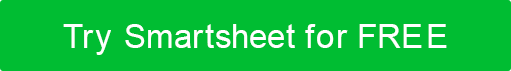 SECTION I  –  L'employé doit remplir cette section et soumettre le formulaire au superviseur.SECTION II  –  Le superviseur doit remplir cette section et la soumettre aux RH avant la date des heures supplémentaires.SECTION III  –  L 'employé doit compléter le règlement et le soumettre au superviseur une fois les travaux terminés.                              Le superviseur doit approuver le règlement et le retourner aux RH pour traitement.                                  La signature du superviseur est une vérification des heures supplémentaires effectuées.NOM DE L'EMPLOYÉNOM DE L'EMPLOYÉNOM DE L'EMPLOYÉNOM DE L'EMPLOYÉID DE L'EMPLOYÉID DE L'EMPLOYÉDATE DE SOUMISSION DU FORMULAIREDATE DE SOUMISSION DU FORMULAIREDATE DE SOUMISSION DU FORMULAIREDATE(S) DE HEURES SUPPLÉMENTAIRESEXPLICATION DES HEURES SUPPLÉMENTAIRESNOMBRE D'HEURES DEMANDÉESÀ PAYER PAR:Congé compensatoireRémunération des heures supplémentairesRémunération des heures supplémentairesRémunération des heures supplémentairesSIGNATURE DE L'EMPLOYÉDATEDATEAPPROBATION DU SUPERVISEURDATERh APPROBATIONDATEDATEHEURESPour l'utilisation de la paie seulementSIGNATURE DE L'EMPLOYÉDATESIGNATURE DU SUPERVISEURDATE––––––––––  ––––––––––  ––––––––––  ––––––––––  TEMPS COMPENSATOIRE GAGNÉDOLLARS GAGNÉS POUR LES HEURES SUPPLÉMENTAIRESAFFECTÉ AU SYSTÈME DE CONGÉDATE DE PAIEMENTTRAITÉS PARDATE DE TRAITEMENTDÉMENTITous les articles, modèles ou informations fournis par Smartsheet sur le site Web sont fournis à titre de référence uniquement. Bien que nous nous efforcions de maintenir les informations à jour et correctes, nous ne faisons aucune déclaration ou garantie d'aucune sorte, expresse ou implicite, quant à l'exhaustivité, l'exactitude, la fiabilité, la pertinence ou la disponibilité en ce qui concerne le site Web ou les informations, articles, modèles ou graphiques connexes contenus sur le site Web. Toute confiance que vous accordez à ces informations est donc strictement à vos propres risques.